Reading K4 RaceSunday 10th june 2018A series of K4 races for all standards of paddlersVenue: Reading Canoe ClubReading Canoe Club, upstream of Caversham Bridge. Follow signs to Reading town centre then signs for Caversham. Then look for Canoe Race signs near Caversham Bridge.ParkingThere is limited parking outside the club, please park with consideration to our neighbours. Additional parking in Albert Road (see website for additional instructions).ClassesRacing will take place in 4 classes A, B, C, D and Rocket. The Rocket Class is intended for Lightning paddlers. All other crews should calculate the total of their marathon divisions and then enter the appropriate class e.g. 1 x Div 5, 2 x Div 4 & 1 x Div 3 = 16 = Class BThere are a limited number of boats; this may necessitate a crew's division/class being changed. Every effort will be made to avoid this. Entry Fee – No Entry on the DaySenior: £8 per seat per race / Junior: £6 per seat per race. BCU Day Ticket £5Providing your own K4 will result in 50% discount of the crew’s entry feeBoats will be allocated via a draw, unless you specifically request a stable K4. The following boats are available:Please note if class is not quorate by Friday before the race 12:00 it may be cancelled, so please include your email address for communication.Entries to Reading K4 Race, Reading Canoe Club, The Warren, Reading, RG4 7TH or info@reading-canoe.org.ukCheques made payable to Reading Canoe Club.Note to CompetitorsBuoyancy aids are compulsory for all Lightnings, as well as division 7, 8 and 9 paddlers whether they are racing in those divisions or higher divisions. Team leaders should decide if paddlers under 16 years of age in higher divisions should wear a buoyancy aid. The race organiser has the final say on who has to wear a buoyancy aid Team Leaders are responsible for ensuring that paddlers are properly equipped having taken into account the paddler’s health, fitness, capability, the course, the prevailing conditions and other risks associated.The race will be run in accordance with the rules in the Canoe Racing HandbookIt is likely that paddlers will encounter other craft on the river. Rules of the river must be observed when racing – keep right. You agree that we may publish your Personal Information as part of the results of the Event and may pass such information to the governing body or any affiliated organisation for the purpose of insurance, licences or for publishing results either for the event alone or combined with or compared to other events. Results may include (but not be limited to) name, any club affiliation, race times, occupation and age categoryReading Canoe Club and its nominated officials cannot be held responsible for any loss of life, limb or equipment however caused.Reading K4 10K RaceEntry Fee – No Entry on the DaySenior: £7 per seat per race / Junior: £5 per seat per raceBCU Day Ticket £5Providing your own K4 will result in 50% discount of the crew’s entry feeReading K4 Race Organiser, Reading Canoe Club, The Warren, Caversham, Reading, RG4 7TH or info@reading-canoe.org.uk PReading Canoe ClubThe Warren, Caversham, Berkshire, RG4 7THTelephone: 0118 947 7643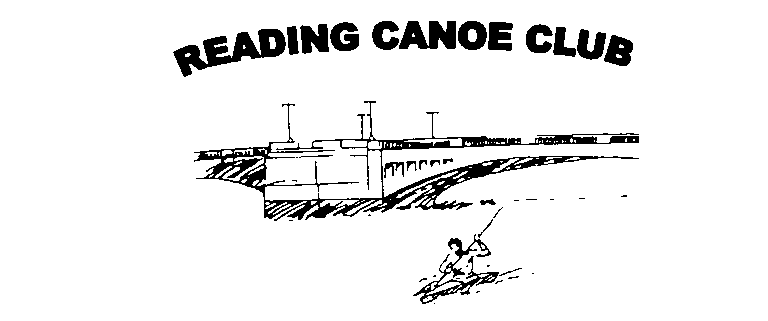 Start TimeEventsDivisions TotalDistance9.00 (from)Check-In10:00Class A4 to 11 10 Km10:30Rocket + Class D≥285 Km11:15Class C 20 to 277.5 Km12:15Class B12 to 1910 KmKobra / NeloUnstableCommanderMore StableRocket / Junior K4Very stableReading Canoe ClubThe Warren, Caversham, Berkshire, RG4 7THTelephone: 0118 947 7643ClassNameNameM/FV/J/SBCURank£Email ContactEmail Contact